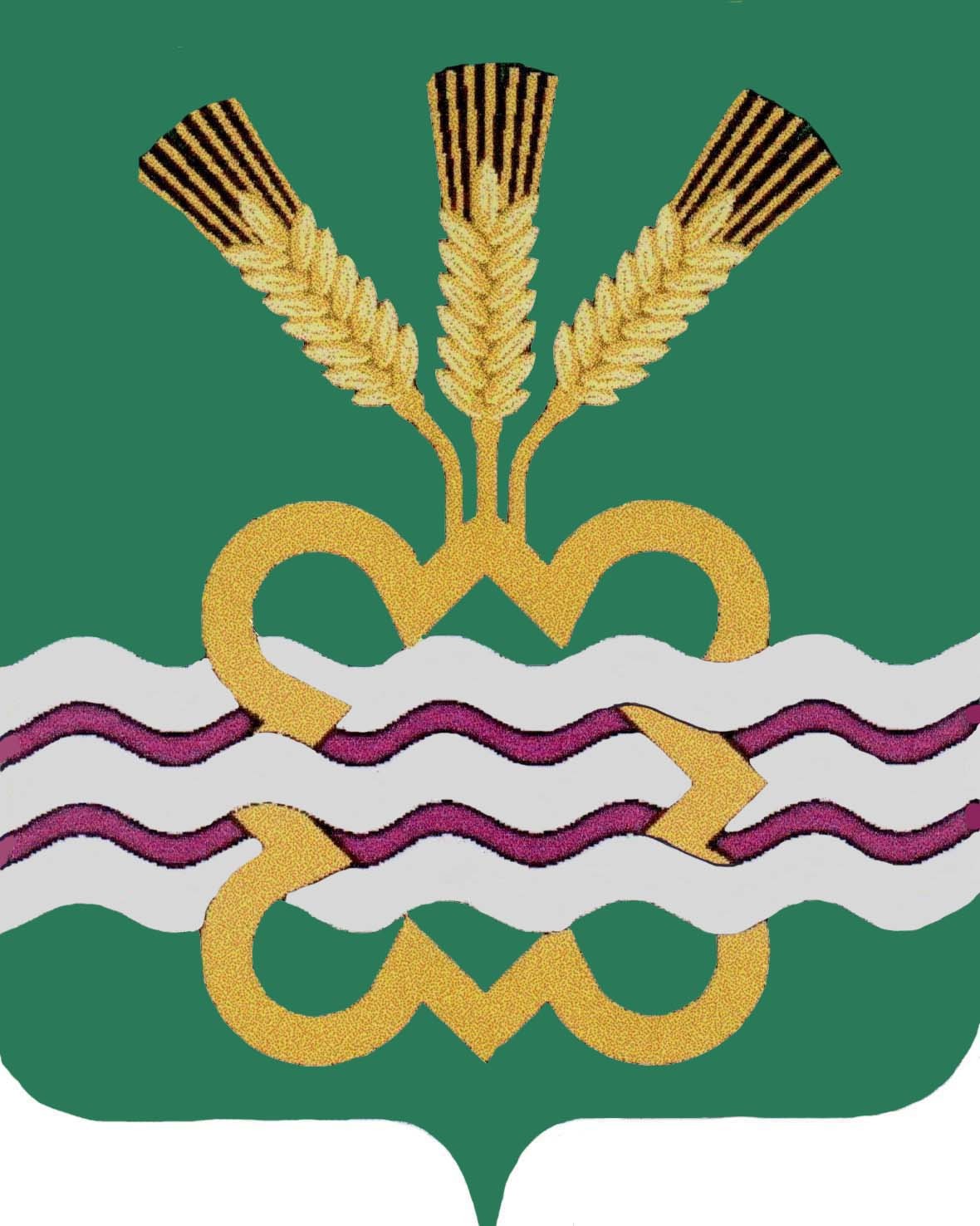 РОССИЙСКАЯ  ФЕДЕРАЦИЯСВЕРДЛОВСКАЯ  ОБЛАСТЬДУМА  КАМЕНСКОГО  ГОРОДСКОГО  ОКРУГА ПЯТЫЙ  СОЗЫВВнеочередное  заседание РЕШЕНИЕ № 22729 мая 2014 годаОб организации оздоровительного отдыха и занятости детей и подростков муниципального образования «Каменский городской округ» в летний период 2014 года	 Заслушав информацию заместителя Главы Администрации по вопросам организации управления и социальной политике Кырчиковой И.В. руководствуясь Федеральным законом от 6 октября 2003 года № 131-ФЗ "Об общих принципах организации местного самоуправления в Российской Федерации", статьей 23 Устава Каменского городского округа, в соответствии с Законом Свердловской области от 15.06.2011 года № 38-ОЗ «Об организации и обеспечении отдыха и оздоровления детей в Свердловской области (в ред. от 11.03.2014г № 19-ОЗ), Постановлением Правительства Свердловской области от 07.03.2012 года № 220-ПП "О мерах по обеспечению отдыха, оздоровления и занятости детей и подростков в 2012 - 2014 годах" (в ред. от 11.02.2014г № 69-ПП), Постановлением Главы МО «Каменский городской округ» от 04.05.2012 года № 792 «О мерах по обеспечению отдыха, оздоровления и занятости детей и подростков в 2012 – 2014 годах»  (в ред. от 16.04.2014г № 847), Постановлением Главы МО «Каменский городской округ» от 11.04.2012 года № 612 «Об утверждении Порядка организации отдыха и оздоровления детей в каникулярное время на территории МО «Каменский городской округ» в 2012 – 2014 годах», Постановлением Главы МО «Каменский городской округ» от 26.04.2013 года № 908 "Об утверждении долгосрочной муниципальной целевой программы «Лето 2013 – 2015», Дума Каменского городского округаР Е Ш И Л А: 1. Информацию заместителя Главы Администрации по вопросам организации управления и социальной политике об организации оздоровительного отдыха и занятости детей и подростков муниципального образования "Каменский городской округ" в летний период 2014 года" принять к сведению (приложение 1).        2. Заслушать информацию об итогах организации и проведения оздоровительного отдыха и занятости детей и подростков в муниципальном образовании «Каменский городской округ» в летний период 2014 года в октябре 2014 года.        3.   Опубликовать настоящее Решение в газете «Пламя».        4.   Настоящее Решение вступает в силу со дня его опубликования.        5.   Контроль исполнения настоящего Решения возложить на постоянный Комитет Думы Каменского городского округа по социальной политике (Соломеин В.Н.).Глава Каменского городского округа                                                  С.А. БелоусовПредседатель Думы Каменского городского округа	                          В.И. Чемезов Приложение 1к Решению Думы                                                                                Каменского городского округаот 29.05.2014г № 227Информация«Об организации оздоровительного отдыха и занятости детей и подростков муниципального образования «Каменский городской округ» в летний период 2014 года»        Основными регламентирующими документами по организации оздоровительной компании являются: 	- Закон Свердловской области от 15.06.2011 г.  № 38-ОЗ «Об организации и обеспечении отдыха и оздоровления детей в Свердловской области (в ред. от 11.03.2014 г. № 19-ОЗ), 	- Постановление Правительства Свердловской области от 07.03.2012 г. № 220-ПП «О мерах по обеспечению отдыха, оздоровления и занятости детей и подростков в 2012-2014 годах» (в ред. от 11.02.2014 г. № 69-ПП),	- Постановление Главы МО «Каменский городской округ» от 04.05 2012 г. № 792 «О мерах по обеспечению отдыха, оздоровления и занятости детей и подростков в 2012 – 2014 годах» (в ред. от 16.04.2014 г. № 847),	- Постановление Главы МО «Каменский городской округ» от 26.04.2013 г. № 908 «Об утверждении долгосрочной муниципальной целевой программы «Лето 2013-2015»,	- Соглашение между МО «Каменский городской округ» и Министерством общего и профессионального образования Свердловской области № 318  от 25.03.2014 г. о предоставлении и использовании субсидии из бюджета Свердловской области местному бюджету(далее Соглашение).Деятельность по реализации данных документов направлена на решения  следующих задач по обеспечению отдыха, оздоровления и занятости детей и подростков в летний период 2014 года:- своевременное проведение конкурсных мероприятий на оказание услуг по организации отдыха и оздоровления детей в оздоровительных учреждениях всех типов;- проведение информационно-разъяснительной работы среди населения о порядке организации отдыха и оздоровления детей;- обеспечение безопасного пребывания детей в оздоровительных учреждениях;- содействие временному трудоустройству несовершеннолетних;- реализация мер по профилактике безнадзорности и правонарушений несовершеннолетних в летний период;- выполнение в полном объеме целевых показателей оздоровления детей и подростков;- функционирование муниципального оздоровительного лагеря «Колосок».	В соответствии с Соглашением объем средств,  предоставляемых из областного бюджета местному бюджету на организацию отдыха детей в каникулярное время в 2014 году, составляет 7 127 200 рублей; объем бюджетных ассигнований, предусмотренных в бюджете МО «Каменский городской округ» – 2 138 200 рублей (включая родительскую плату за путевки).         Данные бюджетные ассигнования будут израсходованы: на приобретение путевок в лагеря с дневным пребыванием детей, в загородные оздоровительные лагеря и санатории/санаторно-оздоровительные лагеря круглогодичного действия в соответствии с целевыми показателями охвата  отдыха,  оздоровления и занятости детей.Целевые показатели охвата отдыха,  оздоровления и занятости детей  и подростков  в МО «Каменский городской округ» в 2014 году          Утверждена дислокация и сроки работы  лагерей с дневным пребыванием на базе образовательных учреждений. В летний период общеобразовательные учреждения готовы открыть 13 лагерей с дневным пребыванием детей (не будет работать лагерь при Новоисетской школе в связи с проведением ремонта пищеблока).Дислокация сети оздоровительных лагерей дневного пребывания на территории МО «Каменский городской округ»	Стоимость путевки в летний оздоровительный лагерь при школе  составит 2576  рублей. 	Планируется начать работу муниципального оздоровительного лагеря «Колосок» с 24 июня . и оздоровить за 3 смены 150 человек. 	В рамках программы «Развитие системы образования в Свердловской области до 2020 года» на капитальный ремонт загородного лагеря выделено 2719,6 тыс. руб. (в том числе областной бюджет – 1245,1 тыс. руб., местный бюджет – 1474,5тыс. руб.). Эти средства планируется израсходовать на устройство системы пожаротушения в соответствии с предписанием Госпожнадзора.	Стоимость путевки в загородный оздоровительный лагерь составит 12721 рубль.             Путевки предоставляются бесплатно: 1)    детям, оставшимся без попечения родителей; 2)    детям, вернувшимся из воспитательных колоний и специальных учреждений закрытого типа; 3)    детям из многодетных семей; 4)    детям безработных родителей; 5)    детям, получающим пенсию по случаю потери кормильца; 6)    детям работников организаций всех форм собственности, совокупный доход семьи которых ниже прожиточного минимума, установленного в Свердловской области. 	Путевки предоставляются на условиях частичной оплаты (90 процентов средней стоимости путевки оплачивается за счет средств бюджета МО «Каменский городской округ» и субсидий областного бюджета, 10 процентов стоимости путевки оплачивает родитель) для детей, родители которых работают в государственных и муниципальных учреждениях. 	Путевки предоставляются на условиях частичной оплаты (80 процентов средней стоимости путевки оплачивается за счет средств бюджета МО «Каменский городской округ» и субсидий областного бюджета, 20 процентов стоимости путевки оплачивает родитель) для детей, родители которых работают в других организациях и учреждениях. В летний период продолжат развитие другие формы работы  организации отдыха, оздоровления и занятости детей и подростков:	- трудоустройство, при содействии ГУ «Каменск-Уральский центр занятости», планируется трудоустроить 200 человек;	- самозанятость - подростки  самостоятельно трудоустраиваются на различные виды работ;	-   оборонно-спортивные лагеря;		-   волонтерские отряды;		-   дворовые отряды.В настоящее время проводится работа по:-    информированию населения об оказываемых услугах;- приему заявлений от родителей на предоставление путевок в оздоровительные учреждения всех типов;-   комплектованию и обучению кадров оздоровительных учреждений;- проведению конкурсных мероприятий по приобретению путевок в оздоровительные учреждения;- подготовке оздоровительных учреждений к работе в летний период.Источники финансирования Руб.Областной бюджет 7127200,00Местный бюджет 2138200,00Средства родителей 154285,00ВСЕГО: 9419685,00Тип организации, осуществляющей отдых и оздоровление детейЧисленность детейСтоимость путевкиВсего, руб.Оздоровительные лагеря с дневным пребыванием детей7502576,001 932 000,00Санатории и санаторно-оздоровительные лагеря круглосуточного действия16019 410,003 105 600,00Загородные стационарные детские оздоровительные лагеря30012 721,003 816 300,00Военно-спортивные сборы100 000,00Иные формы1 266465 785,00Итого:2 4769 419 685,00№ п/пНаименование учрежденияЧисленность детей1МАОУ «Бродовская средняя общеобразовательная школа»952МКОУ «Каменская средняя общеобразовательная школа»603МКОУ «Кисловская средняя общеобразовательная школа»404МКОУ «Клевакинская средняя общеобразовательная школа»405МАОУ «Колчеданская средняя общеобразовательная школа»1126МКОУ «Маминская средняя общеобразовательная школа»637МКОУ «Пироговская средняя общеобразовательная школа»508МАОУ «Покровская средняя общеобразовательная школа»709МКОУ «Рыбниковская средняя общеобразовательная школа»4810МКОУ «Сосновская средняя общеобразовательная школа»5011МКОУ «Травянская средняя общеобразовательная школа»6012МКОУ «Черемховская средняя общеобразовательная школа»2513МАОУ ДОД «Центр дополнительного образования детей»37Всего:750